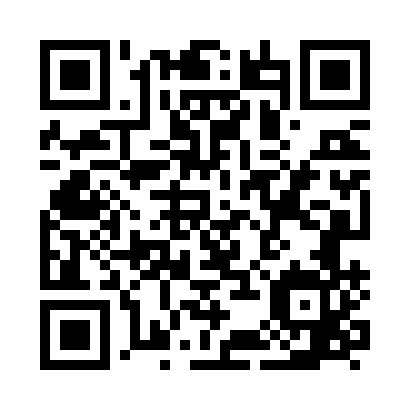 Prayer times for Ain Sukhna, EgyptMon 1 Apr 2024 - Tue 30 Apr 2024High Latitude Method: NonePrayer Calculation Method: Egyptian General Authority of SurveyAsar Calculation Method: ShafiPrayer times provided by https://www.salahtimes.comDateDayFajrSunriseDhuhrAsrMaghribIsha1Mon4:125:4011:543:266:097:282Tue4:115:3911:543:266:107:283Wed4:105:3811:543:266:117:294Thu4:085:3611:543:266:117:305Fri4:075:3511:533:266:127:316Sat4:065:3411:533:266:127:317Sun4:045:3311:533:266:137:328Mon4:035:3211:523:266:147:339Tue4:025:3111:523:266:147:3410Wed4:005:3011:523:266:157:3411Thu3:595:2811:523:266:157:3512Fri3:585:2711:513:256:167:3613Sat3:565:2611:513:256:177:3714Sun3:555:2511:513:256:177:3715Mon3:545:2411:513:256:187:3816Tue3:525:2311:503:256:187:3917Wed3:515:2211:503:256:197:4018Thu3:505:2111:503:256:207:4119Fri3:485:2011:503:256:207:4120Sat3:475:1911:503:256:217:4221Sun3:465:1811:493:256:217:4322Mon3:455:1711:493:256:227:4423Tue3:435:1611:493:256:237:4524Wed3:425:1511:493:246:237:4625Thu3:415:1411:493:246:247:4626Fri4:406:1312:484:247:258:4727Sat4:386:1212:484:247:258:4828Sun4:376:1112:484:247:268:4929Mon4:366:1012:484:247:268:5030Tue4:356:0912:484:247:278:51